PERAN ILO (INTERNATIONAL LABOUR ORGANIZATION) DALAM MENANGANI EKSPLOITASI PEKERJA ANAK DI INDONESIA MELALUI PROYEK EAST (EDUCATION AND SKIL TRAINING)THE ROLE OF ILO (INTERNATIONAL LABOUR ORGANIZATION) THROUGH  EAST (EDUCATION AND SKILL TRAINING) PROJECT IN ADRESSING  CHILD LABOUR EXPLOITATION IN INDONESIASKRIPSIDiajukan Untuk Memenuhi Salah Satu Syarat Dalam Menempuh Ujian Sarjana Program Strata Satu (S1) Jurusan Hubungan InternasionalOleh :		Ode MikaratulNIM. 152030017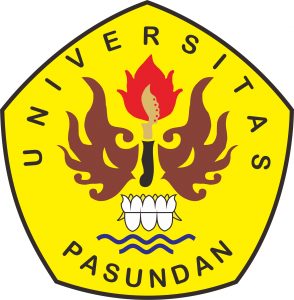 FAKULTAS ILMU SOSIAL DAN ILMU POLITIKUNIVERSITAS PASUNDANBANDUNG2019